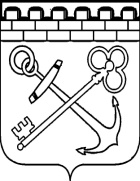 КОМИТЕТ ПО РАЗВИТИЮ МАЛОГО, СРЕДНЕГО БИЗНЕСАИ ПОТРЕБИТЕЛЬСКОГО РЫНКА ЛЕНИНГРАДСКОЙ ОБЛАСТИПРИКАЗОб утверждении перечня должностей государственнойгражданской службы Ленинградской области в комитетепо развитию малого, среднего бизнеса и потребительскогорынка Ленинградской области, при замещении которыхгосударственным гражданским служащим Ленинградской областизапрещается открывать и иметь счета (вклады), хранитьналичные денежные средства и ценности в иностранных банках,расположенных за пределами территории Российской Федерации,владеть и(или) пользоваться иностраннымифинансовыми инструментамиВ соответствии с Федеральным законом от 7 мая 2013 года № 79-ФЗ «О запрете отдельным категориям лиц открывать и иметь счета (вклады), хранить наличные денежные средства и ценности в иностранных банках, расположенных за пределами территории Российской Федерации, владеть и(или) пользоваться иностранными финансовыми инструментами», Указом Президента Российской Федерации от 08.03.2015 № 120 «О некоторых вопросах противодействия коррупции», постановлением Правительства Ленинградской области от 3 июня 2015 года № 188 «Об утверждении Перечня должностей государственной гражданской службы Ленинградской области, при замещении которых государственным гражданским служащим Ленинградской области запрещается открывать и иметь счета (вклады), хранить наличные денежные средства и ценности в иностранных банках, расположенных за пределами территории Российской Федерации, владеть и(или) пользоваться иностранными финансовыми инструментами» п р и к а з ы в а ю:1. Установить для государственных гражданских служащих, замещающих должность заместителя председателя комитета по развитию малого, среднего бизнеса и потребительского рынка Ленинградской области, запрет открывать и иметь счета (вклады), хранить наличные денежные средства и ценности в иностранных банках, расположенных за пределами территории Российской Федерации, владеть и(или) пользоваться иностранными финансовыми инструментами.2. Ознакомить с настоящим приказом государственных гражданских служащих, замещающих должность заместителя председателя комитета по развитию малого, среднего бизнеса и потребительского рынка Ленинградской области.3. Признать утратившим силу приказ комитета по развитию малого, среднего бизнеса и потребительского рынка Ленинградской области от 23.06.2015 №20 «Об утверждении перечня должностей государственной гражданской службы Ленинградской области в комитете по развитию малого, среднего бизнеса и потребительского рынка Ленинградской области, при замещении которых государственным гражданским служащим Ленинградской области запрещается открывать и иметь счета (вклады), хранить наличные денежные средства и ценности в иностранных банках, расположенных за пределами территории Российской Федерации, владеть и(или) пользоваться иностранными финансовыми инструментами».4. Контроль за исполнением настоящего приказа оставляю за собой.Председатель комитетапо развитию малого, среднего бизнеса и потребительского рынка Ленинградской области 		                                                          С.И. Нерушай